Publicado en  el 23/02/2015 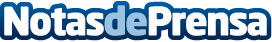 Air Europa, nuevo miembro de la Asociación Latinoamericana de Transporte AéreoDatos de contacto:Nota de prensa publicada en: https://www.notasdeprensa.es/air-europa-nuevo-miembro-de-la-asociacion_1 Categorias: Viaje Turismo http://www.notasdeprensa.es